                                                                                                 ‘Sprong Vooruit’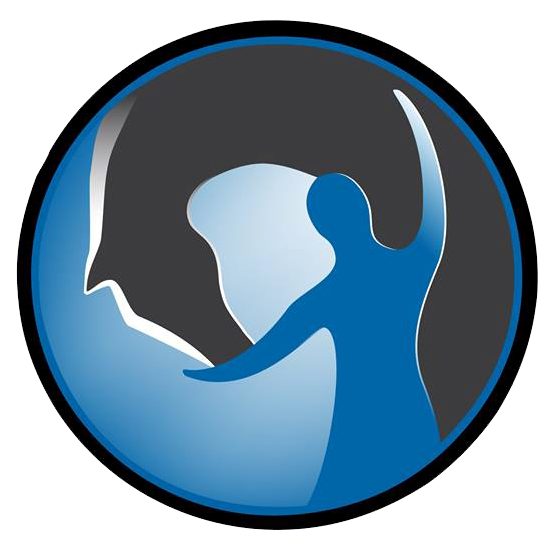                                                                                               Sprongseweg 7  Rijkevoort